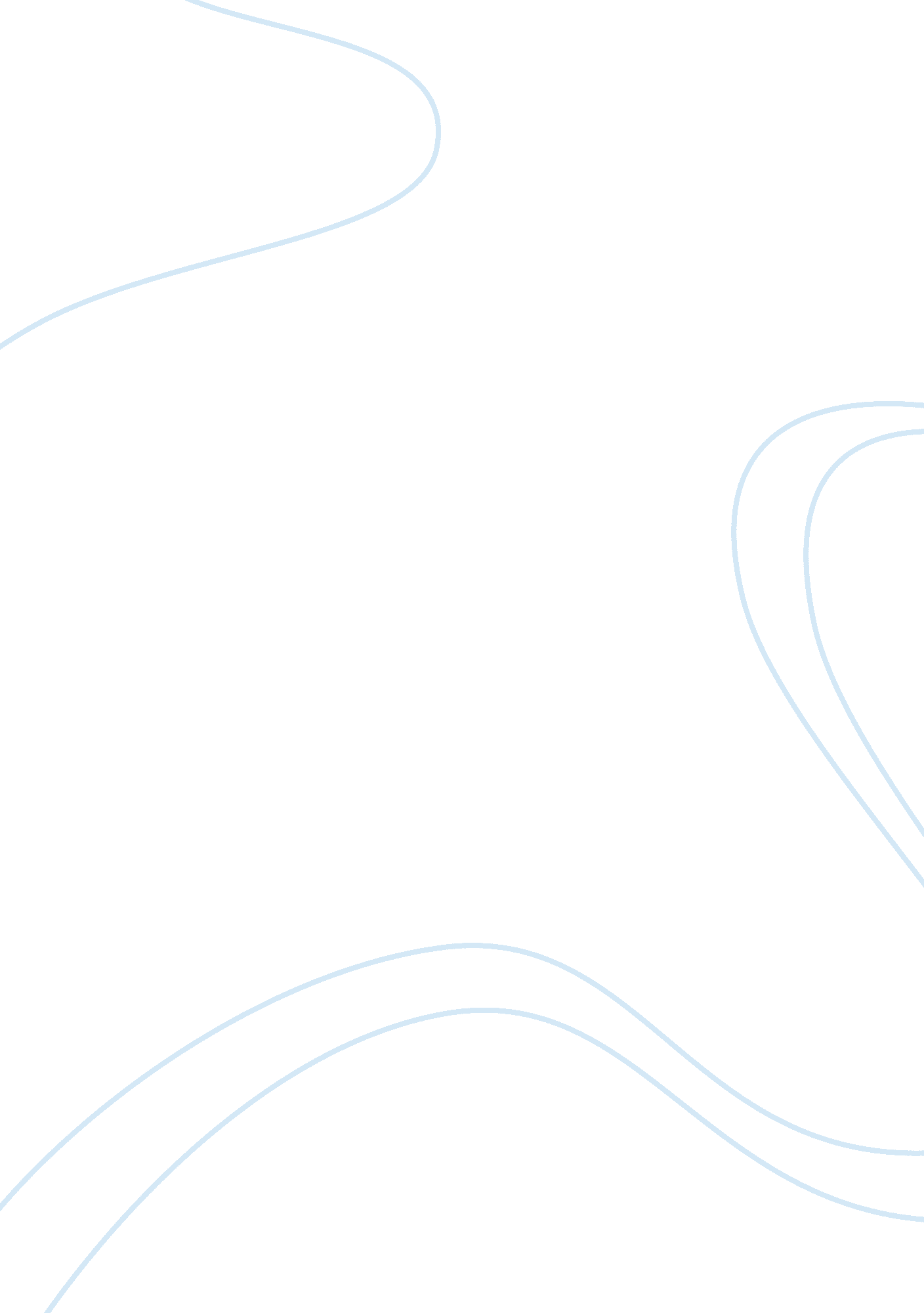 American revolution case study analysisHistory, Revolution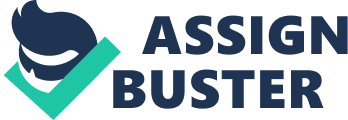 Many of our found fathers and other politicians dad this state their home. Many debates and decisions that would shape our country were made here. Virginia played vital roles in both the American Revolution and the Civil War, with Richmond, Va. Being named the capital of the Confederacy. Virginia has become entrenched with American history, so one would believe that this state would have been perfect for Idleness America theme park. But there was a big problem. Considering we are a democracy and try to be as politically correct as possible, we sometimes fail to use some of our basic principles. One of the issues was lack of communication with the public. Disneyfailed to speak with the local community to get a feel of how they felt with having such huge endeavor fall into their lap before making announcements to even create the park in their historical city. Had they reached a understanding by researching beforehand, perhaps there wouldn’t have been so much objection. Another Issue with location was the fact that It was going to be so close to a historical landmark, the Manama’s Battlefield Park, only added fuel to the fire. Locals were lining alienated even with the name of the park, Disney America. Not only were taking land and desecrating historical landmarks, but taking our America and claiming it. The straw that broke the camel’s back, was giving unrealistic time tables and telling the public. And insinuate that they way history was being taught was monotonous. Public opinion can weigh heavy on business deals. In the aviation industry, public opinion weighed as heavy as an elephant when potential buyers of business Jets were apprehensive to purchase these Jets due to public opinion. Vincent, the beaker at Tuesdays meeting of the Wichita Rare Club, said that in his surveys of business Jet owners and operators, 4 percent cited public opinion as a reason they might not buy a new Many taxpayers believe that the wealthy owners of these Jets were getting hefty tax breaks on what they felt was luxury purchases. I née lack AT research on puddle pylon, nonlinear ten construction AT ten theme park. Disney didn’t take the time to woo the public into the idea. Instead they appealed to the politicians and came across as bulldozing their agenda and not truly and inanely celebrating the history of America. Obama Corporate Jet Tax Loophole Criticism Scares Witching. Huffing Post. Retrieved from http://www. Huffiness’s. Com/ . HTH ml Your task Is to read ten case study, Ana rater careful analyses, Terminate a succulent response that is no longer than one single-spaced typed page with one-inch margins. No cover page is needed. You may use a separate page for references (works cited page). Your response must include a clear identification of the most significant business problem facing Disney, prompting the public statement. Remember this is your educated opinion which must be supported with evidence. You may find the evidence needed in the case study, but you may also use credible external sources. In addition, your response must assess the various types of organizational communication Disney used to manage the problem. Examine the different audiences/constituencies and determine how the message differed or would have differed. It is important that your paper has the three sections? introduction with a thesis, body with support for the thesis, and a conclusion 